أهم الاعمال الميدانية : 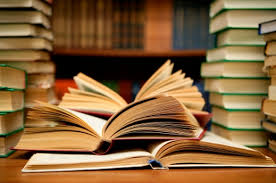 1 ـ مراقبة مدى ارتداء المآزر حسب النصوص الرسمية . 2 ـ حفظ النظام والانضباط داخل المؤسسة . 3 ـ مراقبة حضور التلاميذ ومواظبتهم .4 ـ تنظيم حركة دخول التلاميذ وخروجهم واستراحتهم .5 ـ تنظيم الحياة في النظام الداخلي والنصف الداخلي  .6 ـالمحافظة على الممتلكات العمومية ومحاربة الاتلافات .7 ـ القيام بالخدمة الداخلية بتفقد قاعات الدراسة وكل المرافق . 8 ـ متابعة حصص الاعمال الموجهة والاعمال التطبيقية ...... 9 ـ تصفيف التلاميذ وانتشار مساعدي التربية وتوزيعهم حسب الأفواج المسندة إليهم .